ANKIETA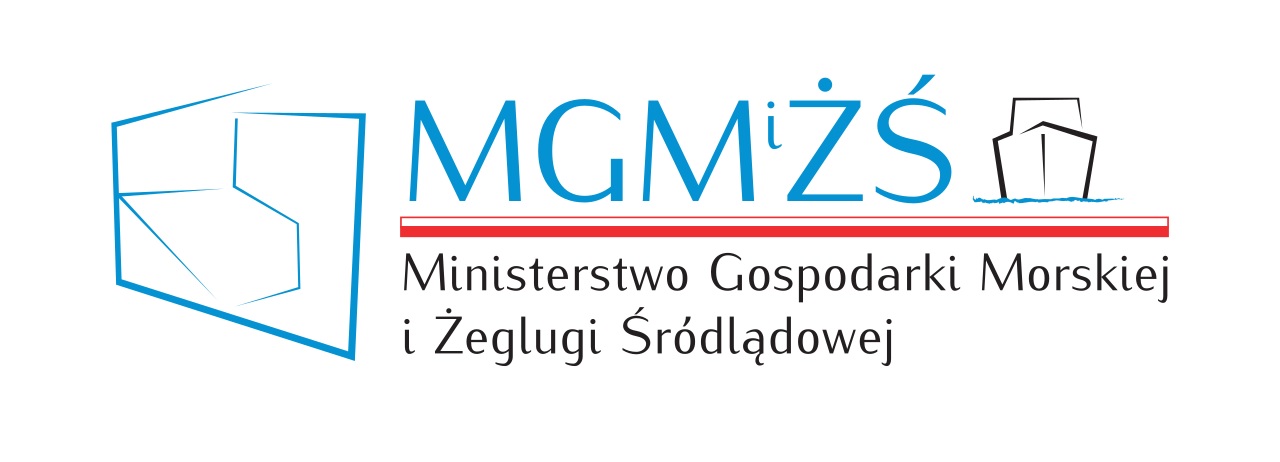 IDENTYFIKOWANIE WYZWAŃ/styczeń 2019/Firmy sektora stoczniowego w Polsce muszą mierzyć się z wieloma wyzwaniami, aby zachować lub wzmacniać swoją pozycją na rynku. Celem niniejszej ankiety jest identyfikacja podstawowych wyzwań w prowadzeniu i rozwoju biznesu. Na wstępie Ankieta identyfikuje obszary wskazywane przez przedsiębiorców jako „kluczowe”. W Części Drugiej zwracamy się o wskazanie ewentualnych innych obszarów, które mają lub mogą mieć znaczenie dla Państwa. Na zakończenie prosimy  o podanie podstawowych informacji o firmie.  Dziękujemy za Państwa czas poświęcony na wypełnienie AnkietyA. FINANSOWANIE	1. Czy napotykają Państwo trudności z pozyskaniem środków na finasowanie działalności bieżącej:Jakiego rodzaju są to trudności:Inne, proszę opisać jakie: 2. Czy napotykają Państwo trudności z pozyskaniem środków na działalność inwestycyjną i rozwój firmy:Jakiego rodzaju są to trudności:Inne, proszę opisać jakie:3. Czy korzystacie Państwo lub wiecie jak skorzystać z usług finansowych KUKE (Korporacja Ubezpieczeń Kredytów Eksportowych):Inne, proszę opisać jakie:4. Uzupełnienie, miejsce na swobodną wypowiedź w zakresie identyfikacji wyzwań odnośnie finansowania:B. ZATRUDNIENIE1. Czy w Państwa firmie odczuwalny jest brak pracowników/fachowców:Uzupełnienie odpowiedzi:2. Czy moglibyście Państwo zwiększyć skalę swojej działalności, gdyby w istotny sposób nastąpiła poprawa dostępności pracowników/fachowców: Uzupełnienie odpowiedzi:3. Ocena własna Hipotetycznej SytuacjiZakładając hipotetycznie, że możecie Państwo zwiększyć wynagrodzenia, jaki miałoby to wpływ na sytuację kadrową i dostępność fachowców dla Waszej firmy: 4. Uzupełnienie, miejsce na swobodną wypowiedź w zakresie identyfikacji wyzwań odnośnie zatrudnienia:C. KONTRAKTACJA1. Jakie są Państwa podstawowe wyroby/usługi, można zaznaczyć kilka pozycji:Inne wyroby/usługi, proszę opisać jakie:2. Na ile miesięcy Państwa działalności pozwala obecny portfel zamówień:3. Ocena własna Hipotetycznej SytuacjiZakładając hipotetycznie, że możecie Państwo zwiększyć/obniżyć ceny, jaki miałoby to wpływ na wielkość portfela zamówień liczonego w miesiąca Państwa działalności: 4. Uzupełnienie, miejsce na swobodną wypowiedź w zakresie identyfikacji wyzwań odnośnie kontraktacji i pozyskiwania zamówień:D. PROGRAMY WSPARCIAJakie są Państwa oczekiwania w zakresie wspierania działalności:Inne, proszę opisać jakie:E. INNE OBSZARYPoza zidentyfikowanymi w Części Pierwszej prosimy o wskazanie innych trudności i wyzwań napotykanych  podczas Państwa działalności: Inne, proszę opisać jakie:F. INFORMACJA O FIRMIE1. Nazwa firmy: 2. Wielkość firmy:3. Struktura przychodów (łącznie ze wszystkich form aktywności gospodarczej):4. Dane kontaktowe osoby w Państwa firmie upoważnionej w sprawie ankiety:Adres e-mail:		Telefon: 		Data wypełnienia:	5. Wypełnioną Ankietę prosimy wysłać mailem na adres: 	stocznie@mgm.gov.pl  Część PierwszaNIEsporadycznieTAKjest to poważny problemNieraz musimy rezygnować z kontraktówWysoki koszt kredytuNieadekwatna wielkość środków kredytu Termin kredytu nie koreluje z harmonogramem realizacji kontraktuNadmierne wymogi w zakresie zabezpieczenia kredytuNIEsporadycznieTAKjest to poważny problemMusimy rezygnować z inwestycjiWysoki koszt kredytuNieadekwatna wielkość środków kredytu Termin kredytu nie koreluje z harmonogramem realizacji kontraktuNadmierne wymogi w zakresie zabezpieczenia kredytuTAKkorzystamyNIEkorzystamyChcielibyśmy, ale nie wiemy jak skorzystaćChcielibyśmy,ale  procedury są zbyt skomplikowaneNie jesteśmy zainteresowaniTAKNIENIE DOTYCZYTAKNIENIE DOTYCZYHipotetycznaskala podwyżki wynagrodzeńWpływ na zwiększenie dostępności pracownikówWpływ na zwiększenie dostępności pracownikówWpływ na zwiększenie dostępności pracownikówHipotetycznaskala podwyżki wynagrodzeńniewielkizauważalnyIstotna poprawado 10%10% - 20%20% - 30%40% i więcejProdukcja gotowych jednostek pływającychProdukcja wysoko wyposażonych kadłubów lub nie w pełni gotowych jednostek pływającychRemonty jednostek pływającychProdukcja gotowych maszyn i urządzeń, w tym: wyposażenia pokładowego, wyposażenia siłowni albo systemów ładunkowychSystemy, w tym: elektryczne, automatyki i/lub sterowania (w tym pneumatyczne i hydrauliczne)Konstrukcje spawane, w tym: sekcje i/lub bloki kadłubowe, elementy nadbudówkiWyposażenie nadbudówki, części hotelowej, socjalnej lub mieszkalnejUsługi w procesie budowy lub remontu jednostek pływających, np.: czyszczenie i malowanie konstrukcji, rusztowania itp.Inne usługi wspomagające, np.: holowanie, dźwigowe itp.11 – 3 3 – 66 – 99 – 1212 – 18 18 i więcejHipotetyczna obniżka cenyWpływ na WYDŁUŻENIE portfela zamówieńWpływ na WYDŁUŻENIE portfela zamówieńWpływ na WYDŁUŻENIE portfela zamówieńHipotetyczna obniżka cenyniewielki10% - 20% 25% i więcejokoło 5%około 10%około 15%nawet 20% lub więcejHipotetyczna podwyżka cenyWpływ na SKRÓCENIA portfela zamówieńWpływ na SKRÓCENIA portfela zamówieńWpływ na SKRÓCENIA portfela zamówieńHipotetyczna podwyżka cenyniewielki10% - 20% 25% i więcejokoło 5%około 10%około 15%nawet 20% lub więcejSpójne programy prorozwojowe i wspierania inwestycji Spójne programy wspierania promocji wyrobów i usług na rynkach UESpójne programy wspierania promocji wyrobów i usług na rynkach poza UESpójne programy wspierania badań w zakresie rozwoju technologii  Programy badawcze zamawiane i współfinansowane przez przemysłCzęści DrugaNiedotrzymywanie terminów płatności przez Klientów krajowychNiedotrzymywanie terminów płatności przez Klientów zagranicznychDługotrwałe i nieefektywne windykowanie należnościOstra konkurencja cenowa ze strony krajów spoza Unii EuropejskiejOstra konkurencja cenowa ze strony krajów Unii EuropejskiejNiewystarczające umiejętności fachowców dostępnych na rynku pracyNiewystarczająca aktywność administracji w zakresie wspierania promocji Brak nowych wyrobów lub usługCześć TrzeciaMała (mniej niż 50 pracowników i roczny obród do 10 mln euro)Średnia (mniej niż 250 pracowników lub roczny obrót do 50 mln euro)	Duża (250 lub więcej pracowników, lub roczny dochód 50 lub więcej mln euro)STRUKTURA PRZYCHODÓWSTRUKTURA PRZYCHODÓWSTRUKTURA PRZYCHODÓW% przychodówKrajUnia EuropejskaPozostałe do 25%> 25% do 50%> 50% do 75%> 75%